Publicado en Barcelona el 09/02/2021 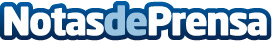 La startup catalana Sticky Vinilos revoluciona el sector del accesorio móvil personalizado y arrasa en ventasSticky Vinilos, pionera en diseñar y fabricar vinilos protectores personalizados para la parte trasera de los teléfonos móviles, tablets y ordenadores portátiles, está creciendo a pasos agigantadosDatos de contacto:Alicia Gutierrez627002769Nota de prensa publicada en: https://www.notasdeprensa.es/la-startup-catalana-sticky-vinilos-revoluciona_1 Categorias: Nacional Cataluña País Vasco Emprendedores Consumo Dispositivos móviles http://www.notasdeprensa.es